  Множење збира и разлике                                             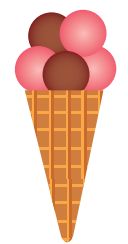 Пример1:Ана, Сања, Маја и Тања су куповале сладолед? Свака је купила по    2 кугле сладоледа од чоколаде и по 3 кугле сладоледа од јагоде. Колико су укупно кугли сладоледа купиле девојчице?Пример 2:Девојчице су појеле кугле сладоледа од чоколаде. Колико је укупно преостало кугли сладоледа од јагоде ?Множење збира:      1. начин:  4 · ( 2 + 3 ) = 4 · 5 = 20      2. начин: 4 · ( 2 + 3 ) = 4 · 2  +  4 · 3 = 8 + 12 = 20Множење разлике:      1. начин:  4 · ( 5 - 2 ) = 4 · 3 = 12      2. начин: 4 · ( 5 - 2 ) = 4 · 5  -  4 · 2 = 20 - 8 = 12На исти начин множимо и када је збир први чинилац: Множење збира:      1. начин:  ( 2 + 3 ) · 4 = 5 · 4 = 20      2. начин:  ( 2 + 3 ) · 4 = 2 · 4  +  3 · 4 = 8 + 12 = 20Множење разлике:      1. начин:  ( 5 - 2 ) · 4 = 4 · 3 = 12      2. начин: ( 5 - 2 ) · 4 = 5 · 4  -  2 · 4 = 20 - 8 = 12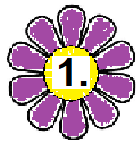   Израчунај на два начина :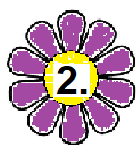 Ана је у 4 вазе ставила по 3 црвене и 2 жуте лале. Колико има укупно лала ? Израчунај на два начина.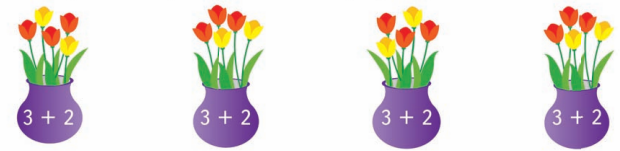 Решење:1. начин: _______________________________________________2. начин: _______________________________________________ Одговор:_______________________________________________________ 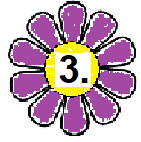 Тања је у 4 вазе ставила по 5 лала. Колико је лала остало ако су у свакој вази увенуле по 2 жуте лале? Израчунај на два начина. 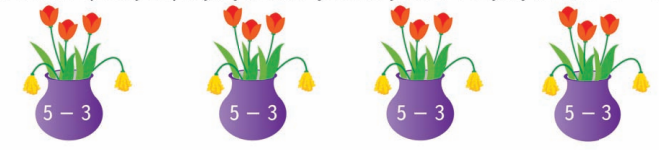      Решење:1. начин: _______________________________________________2. начин: _______________________________________________ Одговор:_______________________________________________________ АнаСањаМајаТањаУкупноУкупно2 + 32 + 32 + 32 + 34 · ( 2 + 3 )Укупно           +        Укупноод чоколаде          од јагоде4 · 2  +  4 · 355554 · 5  8 + 125 + 5 + 5 + 5 = 205 + 5 + 5 + 5 = 205 + 5 + 5 + 5 = 205 + 5 + 5 + 5 = 202020АнаСањаМајаТањаУкупноУкупно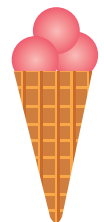 5 - 25 - 25 - 25 - 24 · (5 - 2)Укупно        -        Укупно   кугли                од чоколаде           4 · 5  -  4 · 233334 · 5  20 - 83 + 3 + 3 + 3 = 123 + 3 + 3 + 3 = 123 + 3 + 3 + 3 = 123 + 3 + 3 + 3 = 1212121. начин2. начина)2 · ( 5 + 3 )= 2 · ( 5 + 3 )=б)3 · ( 7 + 2 )=3 · ( 7 + 2 )=в)4 · ( 6 + 4 )=4 · ( 6 + 4 )=г)( 4 + 3 ) · 8=( 4 + 3 ) · 8=д)( 8 + 2 ) · 7=( 8 + 2 ) · 7=1. начин2. начина)2 · ( 7 - 3 )= 2 · ( 7 - 3 )=б)6 · ( 10 - 1 )=6 · ( 10 - 1 )=в)5 · ( 9 - 4 )=5 · ( 9 - 4 )=г)( 8 - 5 ) · 4=( 8 - 5 ) · 4=д)( 6 - 2 ) · 7=( 6 - 2 ) · 7=